Kingdom Financial Foundation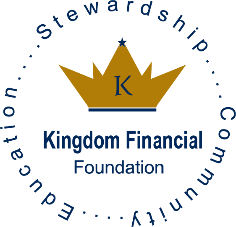 Scholarship ApplicationApplication Criteria:Preference for acceptance in Christian College or Bible SchoolPreference for acceptance as a finance or accounting majorApplicant exhibits academic excellence (GPA of 3.5 or higher)Application has shown community involvement Name: _______________________________________ Student ID: ____________Address: ________________________ City: ___________ State: ___ Zip: _______Mobile # _________________________	Home #________________________Email: _____________________________________________________________High School InformationSchool Presently Attending: ___________________________________________Grade: _________________ GPA: ___________________ ACT/SAT Score: ______Advisor: ___________________________________ Phone #: ________________High School Honors & Activities:____________________________________________________________________________________________________________________________________________________________________________________________________________________________________________________________________________Accepted to Christian College/Bible School?  _____ Yes     _____ NoCollege/Bible School Name: ___________________________________________College/Bible School Address: _________________________________________Major: ____________________________________________________________Reason for Applying for Scholarship: ____________________________________________________________________________________________________________________________________________________________________________________________________________________________________________________________________________Career Plans: ___________________________________________________________________Community Involvement: _________________________________________________________________________________________________________________________________________________________________________________________________________*Please attach one teacher recommendation, one community leader recommendation and school transcripts.Return to:		Kingdom Financial Foundation			PO Box 8083			Erie, PA 16505If you have any questions, please call 814-920-7750 or email info@kff-online.comFor BEST consideration, please submit by March 31st.  Decisions are made in June.